Рабочая тетрадь по предмету «Физическая культура»Тема «Физические нагрузки, питание и гигиена на орбитальной станции»Ф.И.О. учащегося__________________________________________________________________________________Задание № 1. Подумай, какие условия должны быть созданы на орбитальной станции, чтобы человек мог жить и работать в условиях космического полета. Самые важные запиши.1.__________________________________________________________2. __________________________________________________________3.___________________________________________________________4. __________________________________________________________5. __________________________________________________________Задание № 2. Базовый блок станции «Мир».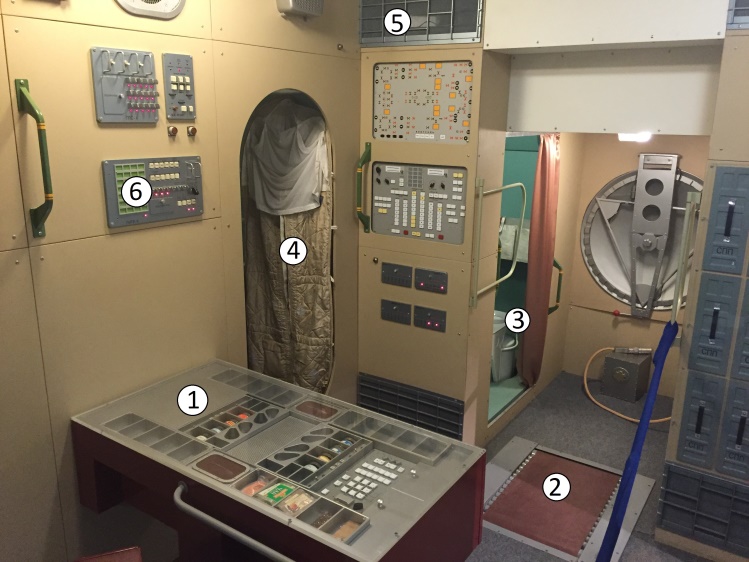 Задание № 3. Витрина с космическим питанием.Рассмотри витрину с образцами космического питания. Составь рацион питания для своей рабочей группы. Учти, что за один прием пищи члены экипажа должны употребить разные блюда (для профилактики массового отравления или аллергических реакций).Завтрак: ___________________________________________________________________     Обед: ____________________________________________________________________   Ужин: ____________________________________________________________________Задание № 4. Тренажеры. Заполни пропуски.С помощью _____________________ проверяется тонус мышц будущего космонавта. Во время тренировок на таком тренажере специальные электронные датчики регистрируют параметры работы ______________, _____________________, ___________________.Вращаясь в ___________________________________, космонавты тренируют __________________________ для того, чтобы во время пребывания в невесомости не испытывать головокружение, тошноту, потливость.На Земле под действием силы притяжения кровь в организме сосредотачивается ___________________. Во время пребывания в невесомости кровь распределяется ________________. Для того чтобы сосуды головы привыкали к повышенному давлению, а сердцу удавалось снабжать кровью ___________________, космонавты во время тренировок используют ________________________.Задание № 5. Профилактические костюмы.Заполни пропуски.Профилактический костюм ________________ обеспечивает осевую нагрузку на костно-опорный аппарат и нагрузку на мышечную систему ног и туловища при движениях и «заставляет» космонавта выполнять физические упражнения во время длительного пребывания в невесомости.Благодаря тренировкам в профилактическом костюме _______________ сердце космонавта «вспоминает» естественный режим работы – качать кровь от ног к голове, а не наоборот, как было при длительном пребывании в невесомости. Такие тренировки помогают организму быстрее адаптироваться к земным условиям после возвращения с орбиты.Задание № 6. Итоговое.Составь свой план по укреплению своего здоровья и повышению выносливости организма. Для этого заполни таблицу. Будь готов объяснить свой ответ.Как заполнять таблицу:В первой колонке ты можешь перечислить показатели, над которыми ты будешь работать. Например, улучшение координации движений, увеличение количества подтягивай или отжиманий, повышение выносливости и т. д.Во второй колонке («Физические нагрузки») перечисли виды спорта или упражнения, которые помогут тебе быть в хорошей физической форме, исходя из твоих пожеланий в первой колонке. В третьей колонке («Питание») напиши те продукты, которые стоит исключить из своего ежедневного рациона или, наоборот, включить. Например, меньше пить газированную воду, больше употреблять свежих овощей.В колонке «Профилактика здоровья» перечисли пункты, которые помогут тебе поддерживать твое здоровье. Например, меньше проводить время за компьютером, больше прогулок на свежем воздухе, чередование умственных и физических нагрузок, новый распорядок дня и т. д.Укажи номера обозначенных объектов:     Каюта    Беговая дорожка    Устройство раздачи воды    Обеденный стол, пункт подогрева пищи    Санузел    Система вентиляции воздухаПоказатели, которые я хочу улучшитьФизические нагрузкиПитаниеПрофилактика здоровья